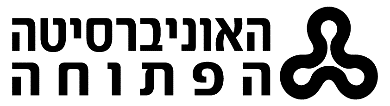 תאריך:      טופס מלווה להצעת קורס 
חדש/משוכתב – לתואר שני	יש להחתים את ראש המחלקה. 	כל הטפסים יועברו לדיקן הפיתוח וטכנולוגיות למידה לפני תחילת הליך הייעוץ. 	הטופס יצורף לחומר שנשלח לוועדת המשנה לקראת הדיון בקורס.1. מאפיינים1.1 שם הקורסלקטלוג הקורסים ולאתר תכניות לימודים (עד 150 תווים):      למסכי המחשב ולהודעות לסטודנטים (עד 40 תווים):      שם באנגלית:      סוג פיתוח:  חדש 	 שכתובאם מדובר בשכתוב קורס יש לציין את מספרו:      1.2 רמהנא לסמן את רמת הקורס תואר שני (051) תואר שני – קורס סמינר (052) תואר שני – קורס עם אופציה לעבודה סמינריונית (055) תואר שני – עבודה מסכמת (053) תואר שני – עבודת תזה (054)1.3 נקודות זכות2. שיוך2.1 תכניתנא לסמן את התכנית אליה שייך הקורס היסטוריה (10) חינוך: טכנולוגיות ומערכות למידה (05) לימודי דמוקרטיה בין-תחומיים (02) לימודי תרבות (06) מדעי המחשב (01) מחשבה ביולוגית (03) מינהל עסקים (04) מינהל, מדיניות ומנהיגות בחינוך (09) ממשל ומדיניות ציבורית (13) פסיכולוגיה חברתית (07)2.2 מגמה/אשכולנא לציין את המגמה/אשכול מתוך עץ הנושאים אליהם שייך הקורס.ציון המגמה/אשכול פירושו, שהקורס מקנה נ"ז במגמה/אשכול שצוין.אם יש יותר ממגמה/אשכול/מוקד אחד - נא לציין כמספר 1 את המגמה/אשכול הראשי תחתיו יופיע הקורס בידיעון ואחריו את המגמות/אשכולות הנוספים.1.      2.      3.      4.      2.3 שיוך נוסףאם לקורס יש שיוך נוסף, יש לציין את התכנית ו/או המגמה/אשכול הנוספים:1.      2.      3.      4.      3. ידע מוקדם3.1 תנאי קבלה 
(תנאים שאם אינם מתקיימים לא תתאפשר הרשמה, אלא באישור מיוחד. בד"כ מוגדרים רק לקורסים מתקדמים ו/או סמינריוניים)
1. מספר נ"ז הכרחיות 
(אם הכרחי לצבור ניקוד מסוים, נא לציין זאת ולפרט את כל הדרישות הכלולות בצבירה): מס' נ"ז:       בתכנית / מגמה / באשכול:       2. רשימת קורסים ספציפיים שחובה לסיימם לפני הרשמה לקורס זה 
(יש לציין את שמות הקורסים ואת מספריהם):3.2 ידע קודם דרוש (תנאים הדרושים להבנת הקורס אך אינם חוסמים את ההרשמה לאלה שאינם עומדים בהם).רשימת קורסים ספציפיים מומלצים (יש לציין את שמות הקורסים ואת מספריהם):3.3 ידע קודם מומלץ (ידע שיקל על הסטודנט את הלימוד בקורס, אך אינו הכרחי להבנת החומר).רשימת קורסים ספציפיים נדרשים (יש לציין את שמות הקורסים ואת מספריהם):4. חפיפהיש לפרט אם מתקיימת חפיפה עם קורסים אחרים:5. פירוט מיקומו של הקורס במסגרת תכניות הלימודים6. החלפההאם הקורס יחליף קורס קיים:  כן  לאאם כן, מספר הקורס שייגנז:       ושם הקורס :      7. סירוגהאם הקורס יסורג עם קורס או קורסים קיימים:  כן  לאאם כן, מספר:       ושם הקורס שיסורג:      8. נתוני הפעלהשנות הפעלה צפויות לקורס:      כמות הרשמות שנתית משוערת/ממוצעת:      9. צוות הקורס9.1 מפתחיםאם המפתח לא התנסה בפיתוח חומרי למידה לאו"פ יש לצרף דוגמת כתיבה בהיקף של 20-10 עמ'.א. שם:      זיקה אקדמית (דרגה אקדמית, אוניברסיטה, פקולטה/חוג):      האם פיתח בעבר, באופן עצמאי, חומרי למידה עבור האו"פ:  כן  לאאם כן, יש לפרט (שם הקורס, יחידת לימוד, מדריך למידה, כתוב/מצולם):      ב. שם:      זיקה אקדמית (דרגה אקדמית, אוניברסיטה, פקולטה/חוג):      האם פיתח בעבר, באופן עצמאי, חומרי למידה עבור האו"פ:  כן  לאאם כן, יש לפרט (שם הקורס, יחידת לימוד, מדריך למידה, כתוב/מצולם):      ג. שם:      זיקה אקדמית (דרגה אקדמית, אוניברסיטה, פקולטה/חוג):      האם פיתח בעבר, באופן עצמאי, חומרי למידה עבור האו"פ:  כן  לאאם כן, יש לפרט (שם הקורס, יחידת לימוד, מדריך למידה, כתוב/מצולם):      9.2 מלווה פנימי(אם נדרש):      9.3 אחראי אקדמי לפיתוח(אם נדרש):      10. פירוט חומרי הלמידה: 10.1 חומרים לפיתוחפריט Iסוג חומר הלמידה:      שם הכותב:      מספר עמודים משוער:      מסלול הפיתוח:  לקהל הרחב  מהדורה פנימיתאבני דרך לפיתוח:      פריט  IIסוג חומר הלמידה:      שם הכותב:      מספר עמודים משוער:      מסלול הפיתוח:  לקהל הרחב  מהדורה פנימיתאבני דרך לפיתוח:      פריט  IIIסוג חומר הלמידה:      שם הכותב:      מספר עמודים משוער:      מסלול הפיתוח:  לקהל הרחב  מהדורה פנימיתאבני דרך לפיתוח:      10.2 אם ההצעה כוללת ספר נרכש יש לציין את הפרטים הבאיםכותר:      מחבר:      הוצאה:      שנה:       מהדורה:       מסת"ב:      צפי להוצאת מהדורה חדשה נוספת (שנה):      10.3 פיתוח הקורס ידרוש הכנת רכיבים על-פי הפירוט הבא לא נדרש פיתוח של רכיבים טכנולוגיים  מעבדה וירטואלית  צילום בשטח 
 לומדה אינטראקטיבית  קטעי אודיו   קטעי מוזיקה מקוריים מוקלטים אחר:      10.4 חומר לימוד נלווה נדרש אין חומר לימוד נלווה נדרש  תוכנות נרכשות  לומדות נרכשות  אחר ספרים הנוספים לחומר הלימוד שיפותחשם הספר:        סרטים הנוספים לחומר הלימוד שיפותחמספר הסרטים:       11. אם אחד מחומרי הלמידה ישרת קורס נוסף, יש לציין את שם ומספר הקורס הנוסףמספר:       ושם הקורס:      12. לוח זמנים שנה מתוכננת להתחלת פיתוח:      שנה מתוכננת להפעלת הקורס (כולל סמסטר):      13. תיאור הקורס לקטלוג הקורסים14. אישורים אישור ראש המחלקה:שם:      	חתימה:      	תאריך:      אישור דיקן פיתוח וטכנולוגיות למידה:שם:      	חתימה:      	תאריך:      מספר הקורסשם הקורסנ"זסה"כ נ"ז לצבירהתכניות לימוד קיימותהאם הקורס הוא חובה או בחירה בתכניתאם בחירה, כמה קורסי בחירה נוספים יש בתכנית (נלמדים/בפיתוח)תכניות לימוד מתוכננותהאם הקורס הוא חובה או בחירה בתכניתאם בחירה, כמה קורסי בחירה נוספים יש בתכנית (נלמדים/בפיתוח)